Deferral Request Form – Non-Senate Series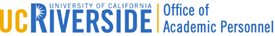 Candidate’s Comments:  (This section expands when filled out digitally)I acknowledge that I am eligible for a review action and due to the reasons stated above, I am requesting a deferral for this academic year.Signature				Date	Supervisor’s Comments: (optional)I support this request.Signature				Date	Chair’s Comments: (optional)I support this request.Signature				Date	NameDepartmentCurrent Title and StepYears at Rank:                 Step:       Enclosures (if applicable)